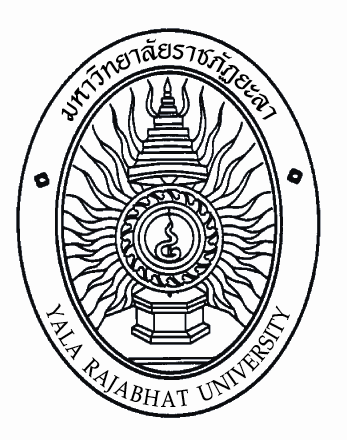 สรุปรายงานผลการดำเนินงานหลักสูตรรัฐศาสตรบัณฑิตสาขาการปกครองและกฎหมายมหาชนประจำปีงบประมาณ พ.ศ.256๓โครงการ.........................................................กิจกรรม  .....................................................................................ประเภทกิจกรรม 	√ วิชาการ	 กีฬา/ส่งเสริมสุขภาพ 	 บำเพ็ญประโยชน์/รักษาสิ่งแวดล้อม 	 คุณธรรม จริยธรรม ทำนุบำรุงศิลปวัฒนธรรม	 ส่งเสริมกิจกรรม 3 D 	 อัตลักษณ์	 อื่นๆ (โปรดระบุ) ...................................................................วันที่จัดกิจกรรม .......................................................สถานที่จัดกิจกรรม ...........................................................................ผู้รับผิดชอบกิจกรรมชื่อ-สกุล.............................................................. ตำแหน่ง.................................................. ชื่อ-สกุล.............................................................. ตำแหน่ง.................................................. ชื่อ-สกุล.............................................................. ตำแหน่ง.................................................. สรุปรายงานผลการดำเนินงานหลักสูตรรัฐศาสตรบัณฑิตสาขาการปกครองและกฎหมายมหาชนประจำปีงบประมาณ พ.ศ.2563โครงการ .....................................................	กิจกรรม  ..............................................................ประเภทกิจกรรม 	 วิชาการ	 กีฬา/ส่งเสริมสุขภาพ 	 บำเพ็ญประโยชน์/รักษาสิ่งแวดล้อม 	 คุณธรรม จริยธรรม	 ทำนุบำรุงศิลปวัฒนธรรม	 ส่งเสริมกิจกรรม 3 D 	 อัตลักษณ์	 อื่นๆ (โปรดระบุ) .................................................................................วันที่จัดกิจกรรม........................................................ สถานที่จัดกิจกรรม ....................................................................................................................คำนำ(ตัวอย่าง)รายงานฉบับนี้ เป็นรายงานสรุปผลการจัดกิจกรรม...................................................ซึ่งเป็นส่วนหนึ่งของโครงการ......................................................... คณะมนุษยศาสตร์และสังคมศาสตร์ จัดกิจกรรมนี้ จัดขึ้นเมื่อวันที่ .................................... ณ ................................................ อำเภอ........... จังหวัด..................กิจกรรมที่จัด ได้แก่ ........................................................ กลุ่มเป้าหมายเข้าร่วมกิจกรรม จำนวน ……………. คน คิดเป็นร้อยละ …………..ของเป้าหมายที่ตั้งไว้ ผลการประเมินความพึงพอใจ คิดเป็นร้อยละ ……………….. (ค่าเฉลี่ย = ………….) บรรลุตามเป้าหมาย ……….. ตัวชี้วัด และไม่บรรลุ ……………. ตัวชี้วัดคณะผู้จัดทำ คาดหวังว่ารายงานฉบับนี้ จะเป็นข้อมูลที่เป็นประโยชน์แก่ผู้บริหาร ผู้ดำเนินการจัดกิจกรรม นักศึกษาและผู้อ่านที่สนใจ สำหรับพัฒนานักศึกษาให้เป็นบัณฑิตที่พึงประสงค์ของสังคมต่อไปคณะผู้จัดทำสารบัญผลการดำเนินงานบทนำ (ปรับจากหลักการและเหตุผล เขียนเป็นความเรียง)เนื้อหาที่เบื้องต้นที่ใช้ในการบรรยาย เช่น ชื่อโครงการ ชื่อกิจกรรม วันที่ เวลา สถานที่จัด กิจกรรมที่จัดมีความสอดคล้องกับเกณฑ์ประกันคุณภาพ / คุณลักษณะบัณฑิตที่พึงประสงค์ / กิจกรรมเสริมหลักสูตร  อย่างไร โดยเขียนบรรยายสรุปเรียงตามลำดับกิจกรรม (ตามกำหนดการ) .................................................................................................................................................................................................................................................................................................................................................................................................................................................................................................................................................................................................................................................................................................. วัตถุประสงค์การจัดกิจกรรม ..........................................................................................................................................................................................................................................................................................................................................................................................................................................................................................ผลการใช้จ่ายงบประมาณงบประมาณที่ได้รับการจัดสรร	จำนวน .........................บาทงบประมาณที่เบิกจ่ายจริง	จำนวน .........................บาท คิดเป็นร้อยละ................................ขั้นตอนการดำเนินงาน (ปรับเนื้อหารายละเอียดในตารางตามความเป็นจริง)รูปแบบ/รายการกิจกรรมที่จัด (นำมาจากขั้นตอนการดำเนินงาน+กำหนดการ)…………………………………………………………………………………………………………………………….......…………………………………………………………………………………………………………………………….......…………………………………………………………………………………………………………………………….......…………………………………………………………………………………………………………………………….......ตัวชี้วัดความสำเร็จของการจัดกิจกรรม สรุปผลการประเมิน ทำการประเมินการจัดกิจกรรม โดยใช้  แบบสอบถาม  แบบสัมภาษณ์  แบบสนทนากุล่ม 
 อื่นๆ (โปรดระบุ) ......................................................................................................ผลจากการประเมิน (รายละเอียดแสดงไว้ในภาคผนวก...ก...) ได้ใช้เกณฑ์ประมาณค่า 5.ระดับ จากผู้ทำการประเมิน จำนวน.......... คน ผลการประเมินโดยรวม พบว่า มีค่าเฉลี่ย = ……… คิดเป็นร้อยละ ........... (ค่าเฉลี่ย/5*100) เมื่อพิจารณารายข้อ พบว่า ข้อที่มีค่าเฉลี่ยสูงสุด คือ .............................................................. โดยมีค่าเฉลี่ย = …………...…… คิดเป็นร้อยละ .............. สำหรับข้อที่มีค่าเฉลี่ยต่ำสุด คือ ............................................................... โดยมีค่าเฉลี่ย = ………..……… คิดเป็นร้อยละ ...........................ประโยชน์ที่ได้จากการจัดกิจกรรม (สอดคล้องกับประโยชน์ที่คาดว่าจะได้รับ หรือมากกว่าที่คาดไว้)…………………………………………………………………………………………………………………………….................…………………………………………………………………………………………………………………………….................…………………………………………………………………………………………………………………………….................ปัญหาอุปสรรค/ข้อบกพร่องในการจัดกิจกรรม (ผลจากการวิเคราะห์ข้อมูลจากผู้รับและผู้ให้บริการ)…………………………………………………………………………………………………………………………….................…………………………………………………………………………………………………………………………….................…………………………………………………………………………………………………………………………….................ข้อเสนอแนะเพื่อการพัฒนากิจกรรมครั้งต่อไป (ผลจากการวิเคราะห์ข้อมูลจากผู้รับและผู้ให้บริการ)……………………………………………………………………………………………………………………………………………………………………………………………………………………………………………………………………………………………………………………………………………………………………………………………………………………….................…………………………………………………………………………………………………………………………….................ภาพถ่ายกิจกรรม ภาคผนวก ก ตารางสรุปผลการประเมินภาคผนวก ข รายชื่อผู้เข้าร่วมกิจกรรมภาคผนวก ค เอกสารที่เกี่ยวข้อง ได้แก่ โครงการ คำสั่ง กำหนดการ 
แบบประเมิน คำกล่าวเปิด-ปิดฯลฯลงชื่อ 	...................................................	ผู้รับผิดชอบ	(..................................................... )	วันที่......./............../............ลงชื่อ 	...................................................	ที่ปรึกษา	(..................................................... )	วันที่......./............../............ลงชื่อ 	...................................................(..................................................... )ประธานหลักสูตรวันที่......./............../............ลงชื่อ 	...................................................(..................................................... )ประธานหลักสูตรวันที่......./............../............เรื่องหน้าคำนำสารบัญผลการดำเนินงานผลการดำเนินงานบทนำ วัตถุประสงค์การจัดกิจกรรมผลการใช้จ่ายงบประมาณขั้นตอนการดำเนินงานรูปแบบ/รายการกิจกรรมที่จัด ตัวชี้วัดความสำเร็จของการจัดกิจกรรมสรุปผลการประเมินประโยชน์ที่ได้จากการจัดกิจกรรมปัญหาอุปสรรค/ข้อบกพร่องในการจัดกิจกรรมข้อเสนอแนะเพื่อการพัฒนากิจกรรมครั้งต่อไปภาพถ่ายกิจกรรมภาคผนวกก ตารางสรุปผลการประเมิน ข รายชื่อผู้เข้าร่วมกิจกรรมค เอกสารที่เกี่ยวข้องอื่นๆ เช่น โครงการ คำสั่ง กำหนดการ แบบประเมิน 
คำกล่าวเปิด-ปิด ฯลฯขั้นตอนกิจกรรมลักษณะกิจกรรมวันที่ปฏิบัติงานผู้รับผิดชอบP = Planการวางแผนนัดหมายผู้รับผิดชอบ เพื่อประชุมวางแผนเตรียมจัดกิจกรรมร่างโครงการและเสนอเพื่อเสนอขออนุมัติโครงการและงบประมาณประชุมแบ่งงาน/มอบหมายหน้าที่/ จัดเตรียมเอกสารที่เกี่ยวข้อง ติดต่อประสานงานวิทยากรประชุมวางแผนเขียนโครงการติดต่อผู้เกี่ยวข้องจัดเตรียมอุปกรณ์/สถานที่D = Doการปฏิบัติ(ก่อนงาน)ทำหนังสือประชาสัมพันธ์โครงการประชาสัมพันธ์กิจกรรมทางเว็บไซต์ / eoffice / โทรศัพท์ / ส่งอีเมลทำหนังสือเชิญวิทยากร / ทำแบบประเมินฯ /จัดซื้อวัสดุอุปกรณ์/ทำเรื่องยืมเงินสำรองจ่าย/ทำเอกสารรับลงทะเบียน/ร่างคำกล่าวรายงานจัดเตรียมสถานที่จัดกิจกรรมเตรียมงานล่วงหน้าตามแผน(ระหว่างงาน)ดำเนินการจัดกิจกรรมตามกำหนดการและหน้าที่แต่ละฝ่ายทำการประเมินผล (ใช้แบบสอบถาม)เก็บภาพบรรยากาศ / นำเสนอจัดกิจกรรมตามแผน(หลังงาน)รวบรวมปัญหา/ข้อเสนอแนะ / ค่าใช้จ่าย / ผลสำเร็จการจัดกิจกรรม / รูปภาพ / เอกสารที่เกี่ยวข้องป้อนข้อมูลและวิเคราะห์ผลการประเมินความพึงพอใจเผยแพร่ผลการจัดกิจกรรมผ่านสื่อต่างๆ เช่น เว็บไซต์ วารสาร ฯลฯรวบรวมข้อมูลและประเมินผลการดำเนินงานC = Checkการตรวจสอบตรวจสอบผลการดำเนินกิจกรรมเป็นระยะ จนเสร็จสิ้นกิจกรรมตรวจสอบผลการประเมินจากแบบสอบถาม จัดประชุมสรุปผล/ติดตาม/ตรวจสอบการดำเนินงานขณะปฏิบัติงานติดตาม/ตรวจสอบผลการดำเนินงานA = Actionการปรับปรุงและพัฒนาประชุมสรุปผลการดำเนินกิจกรรมนำผลการประเมินไปปรับปรุงผลการดำเนินกิจกรรมในครั้งต่อไปปรับปรุงผลการดำเนินงานเป้าหมายและตัวชี้วัดความสำเร็จเป้าหมายตัวชี้วัดเป้าหมายตัวชี้วัดเป้าหมายตัวชี้วัดเป้าหมายและตัวชี้วัดความสำเร็จแผนผลการบรรลุผลสำเร็จ เป้าหมาย10080 บรรลุ  ไม่บรรลุ บรรลุ  ไม่บรรลุ บรรลุ  ไม่บรรลุตัวชี้วัดผลผลิต (Output) บรรลุ  ไม่บรรลุ บรรลุ  ไม่บรรลุตัวชี้วัดผลลัพธ์ (Outcome) บรรลุ  ไม่บรรลุตัวชี้วัดผลกระทบ (Impact) บรรลุ  ไม่บรรลุ